Smlouva o zajištění služby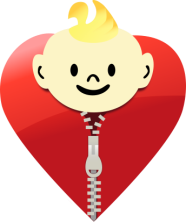 Dle obč. zákoníkuChůvička Praha, s.r.o.IČO 2647 8382Se sídlem J. Masaryka 45, 120 00  Praha 2                                     Zastoupená Pavlem Kopřivou, jednatelemJako poskytovatelaJméno a příjmení zástupců dítěte ……………………………………………………………….Rodné číslo ……………………………………………………………………………………...Bytem……………………………………………………………………………………………Jméno a příjmení dítěte………………………………………………………………………….Jako klientUzavírají dnešního dne tutoSmlouvu o zajištění službyČlánek 1Předmět smlouvy   Předmětem smlouvy je poskytování péče o dítě v denním režimu dle zadání klienta v místě sídla mikrojeslí, na adrese Jana Masaryka 45 Praha 2.Článek 2Čas plnění   Služba je poskytována dle domluveného časového požadavku klienta, písemně uvedeném v přihlášce do zařízení. Základní provozní doba zařízení je pondělí až pátek od 7.00h. do 17.30h. V případě, že rodič přivede své dítě po 9h. vystavuje se riziku, že bude muset odvézt své dítě do parku za ostatními dětmi .  V případě vyzvednutí dítěte po 17h je nutno toto nahlásit zaměstnanci mikrojeslí při předávání dítěte.   V případě, že rodič nevyzvedne své dítě do 17.30 h vzniká poskytovateli nárok na smluvní pokutu ve výši 500,-Kč, která bude zahrnuta do měsíčního vyúčtování. Článek 3Povinnosti poskytovatele    Poskytovatel je povinen před podepsáním smlouvy poskytnout klientovi   informace o druhu poskytované služby, místa a času a druhu plnění služby a způsobu inkasa odměny za službu.  Poskytovatel  je povinen zajistit plnění služby dle denního režimu mikrojeslí.  Denní režim je k nahlédnutí v přijímacích prostorách mikrojeslí na nástěnce a na webových  stránkách www.1materskecentrum.cz. Klient dále prohlašuje, že je seznámen s obsahem denního režimu mikrojeslí a že s ním souhlasí.   Poskytovatel si je vědom skutečnosti, že předané informace klienta je povinen  chránit, a to v souladu s právními předpisy vztahujícími se na ochranu osobních údajů. Poskytovatel je takto zejména povinen zamezit tomu, aby údaje o klientovi byly přístupné třetím osobám.Článek 4Cena a způsob placení   Cena a způsob úhrady jsou stanoveny ceníkem. Ceník  je k nahlédnutí na našich webových stránkách . Cena dle ceníku je konečná a platná. Platby probíhají v hotovosti,nebo bankovním převodem na č.ú. 2113246399/0800.    V případě neplnění povinností řádného placení předmětu smlouvy vzniká poskytovateli nárok na úhradu úroku z prodlení, ve výši stanovené právním předpisem. V případě, že klient řádně neomluví své dítě z nahlášené docházky do 8h. omlouvaného dne, vzniká poskytovateli nárok na úhradu každého neomluveného dne v daném režimu v plné výši. Článek 5Povinnosti klientaRodič je povinen uvést do vstupní dokumentace pravdivé informace a údaje. Rodič je povinen vždy, včas a popravdě informovat poskytovatele o veškerých změnách zdravotního stavu jeho dítěte a v případě podezření na jakoukoliv přenosnou nemoc dítě do kolektivu nepřivést. Článek 6Další ujednáníPřestup dítěte z jeslí do školky je podmíněn nejen dosažením věku 3 roky, ale rovněž souhrnem schopností, znalostí a dovedností dítěte, které jsou blíže specifikovány na našich webových stránkách.   Vyskytnou-li se události, které jednomu nebo oběma partnerům částečně nebo úplně znemožní plnění jejich povinností podle smlouvy, jsou povinni se o tom bez zbytečného prodlení informovat a společně podniknout kroky k jejich překonání. Nesplnění této povinnosti zakládá nárok na náhradu škody pro stranu, která se porušení smlouvy v tomto bodě nedopustila.   Změna smlouvy je možná jen písemně.Článek 7Ukončení smlouvy Tuto smlouvu je možné vypovědět pouze písemně a nejkratší výpovědní lhůta je 1 kalendářní měsíc. Poskytovateli vzniká nárok na úhradu zálohové platby v plné výši i v případě, že klient  službu po dobu výpovědní lhůty  již využívat nebude.    Účastníci si smlouvu přečetli, souhlasí s jejím obsahem a na důkaz svého souhlasu ji podepisují.V Praze dne …………………………..poskytovatel						              klient                                                                               jednatel agenturyPavel Kopřiva                                                                         …………………………                                                          …………………………